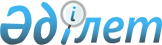 2009 жылға арналған аудандық бюджет туралы
					
			Күшін жойған
			
			
		
					Қарағанды облысы Шет аудандық мәслихатының 2008 жылғы 25 желтоқсандағы N 10/131 шешімі. Қарағанды облысы Шет ауданы Әділет басқармасында 2009 жылғы 06 қаңтарда N 8-17-66 тіркелді. Күші жойылды - Қарағанды облысы Шет аудандық мәслихатының 2011 жылғы 12 сәуірдегі N 60 хатымен      Ескерту. Күші жойылды - Қарағанды облысы Шет аудандық мәслихатының 2011.04.12 N 60 хатымен.

      Қазақстан Республикасының 2008 жылғы 4 желтоқсандағы Бюджет кодексіне, Қазақстан Республикасының 2001 жылғы 23 қаңтардағы "Қазақстан Республикасындағы жергілікті мемлекеттік басқару туралы" Заңына сәйкес аудандық Мәслихат ШЕШІМ ЕТТІ:



      1. 2009 жылға арналған бюджет N 1 қосымшасына сәйкес келесі көлемдерде бекітілсін:

      1) кірістер - 2909479 мың теңге, оның ішінде:

      салық түсімдері - 664006 мың теңге;

      салықтық емес түсімдер - 1965 мың теңге;

      негізгі капиталды сатудан түсетін түсімдер - 4297 мың теңге;

      ресми трансферттерден түсетін түсімдер - 1989558 мың теңге;

      2) шығындар - 2909479 мың теңге;

      3) таза бюджеттік кредиттеу – 0 мың теңге, оның ішінде;

      бюджеттік кредиттер – 0 мың теңге;

      бюджеттік кредиттерді өтеу – 0 мың теңге;

      3-1) бюджет қаражаты қалдықтарының қозғалысы 20846 мың тенге, оның ішінде, бюджет қаражатының бос қалдықтары 20846 мың тенге;

      3-2) бюджет қаражаты қалдықтарының қозғалысы 20846 мың тенге, оның ішінде, бюджет қаражатының бос қалдықтары 20846 мың тенге.

      4) қаржылық активтермен операция бойынша сальдо – 0 мың теңге, оның ішінде;

      қаржылық активтерді алу – 0 мың теңге;

      мемлекеттік қаржы активтерін сатудан түсетін түсімдер – 0 мың теңге;

      5) бюджеттің дефициті (профициті) – 0 мың теңге;

      6) бюджет дефицитін (профицитін пайдалану) қаржыландыру – 0 мың теңге, оның ішінде;

      қарыздар түсімдері – 0 мың теңге;

      қарыздарды өтеу – 0 мың теңге;

      бюджет қаражаттарының пайдаланылған қалдықтары – 0 мың теңге;

      Ескерту. 1-тармаққа өзгерту енгізілді - Қарағанды облысы Шет аудандық мәслихатының 2009.03.12 N 12/158 (2009.01.01 бастап қолданысқа енеді); 2009.04.24 N 14/183 (2009.01.01 бастап қолданысқа енеді); 2009.07.09 N 15/190 (2009.01.01 бастап қолданысқа енеді); 2009.09.10 N 16/200 (2009.01.01 бастап қолданысқа енеді); 2009.11.20 N 18/214 (2009.01.01 бастап қолданысқа енеді) шешімдерімен.



      2. 2009 жылға арналған аудандық бюджетке кірістерді бөлу нормативтері келесі мөлшерде бекітілсін:

      1) жеке табыс салығы бойынша – 50 пайыз;

      2) әлеуметтік салық бойынша – 100 пайыз;



      3. Аудандық бюджеттен берілетін 2009 жылға арналған субвенциялардың мөлшері 1349974 мың теңге сомасында белгіленсін.



      4. 2009 жылға арналған аудандық бюджеттен қаржыланатын білім беру, денсаулық сақтау, мәдениет және спорт ұйымдарының ауылдық жерлерде, кенттерде жұмыс істейтін мамандарының айлығын (тарифтік мөлшерлемелерін) 25 пайызға көтеру белгіленсін.



      5. 2009 жылға арналған аудандық бюджетінің шығыстарының құрамына облыстық бюджеттен аудан бюджетіне заңнаманың өзгеруіне байланысты жергілікті бюджеттердің шығындарына өтемақыға 215209 мың теңге сомасында ағымдағы нысаналы трансферттер қарастырылғаны ескерілсін.



      6. 2009 жылға арналған аудандық бюджетінің шығыстарының құрамына облыстық бюджеттен аудан бюджетіне 2006-2012 жылдарға арналған автомобиль жолдарын дамыту аймақтық бағдарламасын іске асыруға 8067 мың теңге сомасында ағымдағы нысаналы трансферттер қарастырылғаны ескерілсін.



      7. 2009 жылға арналған аудандық бюджеттің шығыстарының құрамына республикалық бюджеттен аудан бюджетіне негізгі орта және жалпы орта білім беретін мемлекеттік мекемелердің физика, химия, биология кабинеттеріне оқу жабдықтарымен жарақтандыруға 8194 мың теңге сомасында ағымдағы нысаналы трансферттер қарастырылғаны ескерілсін.



      8. 2009 жылға арналған аудандық бюджеттің шығыстарының құрамына республикалық бюджеттен аудан бюджетіне бастауыш, негізгі орта және жалпы орта білім беретін мемлекеттік мекемелерде лингафондық және мультимедиалық кабинеттер құруға 22164 мың теңге сомасында ағымдағы нысаналы трансферттер қарастырылғаны ескерілсін.



      9. 2009 жылға арналған аудандық бюджеттің шығыстарының құрамына республикалық бюджеттен аудан бюджетіне білім беру саласының мемлекеттік жүйесіне жаңа технологияларды енгізуге 12715 мың теңге сомасында ағымдағы нысаналы трансферттер қарастырылғаны ескерілсін.



      10. 2009 жылға арналған аудандық бюджеттің шығыстарының құрамына республикалық бюджеттен аудан бюджетіне мемлекеттік атаулы әлеуметтік көмек және күнкөріс шегі мөлшерінің өсуіне байланысты 18 жасқа дейінгі балаларға берілетін ай сайынғы мемлекеттік жәрдемақыны төлеуге 20110 мың теңге сомасында ағымдағы нысаналы трансферттер қарастырылғаны ескерілсін.



      11. 2009 жылға арналған аудандық бюджеттің шығыстарының құрамына республикалық бюджеттен аудан бюджетіне ауылдық елді мекендердің әлеуметтік сала мамандарын әлеуметтік қолдайтын шараларды іске асыруға 7130 мың теңге сомасында ағымдағы нысаналы трансферттер қарастырылғаны ескерілсін.



      12. 2009 жылға арналған аудандық бюджеттің шығыстарының құрамына республикалық бюджеттен аудан бюджетіне сумен жабдықтау жүйесін дамытуға 429567 мың теңге сомасында нысаналы даму трансферттер қарастырылғаны ескерілсін.



      13. 2009 жылға арналған аудандық бюджеттің шығыстарының құрамына республикалық бюджеттен аудан бюджетіне Қазақстан Республикасының 2008-2010 жылдарға арналған тұрғын үй құрылысы Мемлекеттік бағдарламасына 22000 мың теңге сомасында нысаналы даму трансферттер қарастырылғаны ескерілсін.



      14. 2009 жылға арналған аудандық бюджеттің шығыстарының құрамына республикалық бюджеттен аудан бюджетіне инженерлік – коммуникациялық инфрақұрылымды дамытуға және жайластыруға 7800 мың теңге сомасында нысаналы даму трансферттер қарастырылғаны ескерілсін.



      15. 2009 жылға арналған аудандық бюджеттің шығыстарының құрамына республикалық бюджеттен аудан бюджетіне Жылу-энергетикалық жүйені дамытуға 23331 мың теңге сомасында нысаналы даму трансферттер қарастырылғаны ескерілсін.



      16. Осы шешімнің 2 қосымшасына сәйкес 2009 жылға арналған аудандық бюджетінің бюджеттік даму бағдарламаларының тізбесі бюджеттік инвестициялық жобаларды (бағдарламаларды) іске асыруға бағытталған бюджеттік бағдарламаларға бөліне отырып, бекітілсін.



      17. Аудан әкімдігінің 2009 жылға арналған резерві 40785 мың теңге мөлшерінде бекітілсін, оның ішінде:

      Соттардың шешімдері бойынша міндеттемелерді орындауға арналған ауданның (облыстық маңызы бар қаланың) жергілікті атқарушы органның резерві 40785 мың теңге.



      18. Аудандық бюджеттен қаржыланатын ауыл (село) кент әкімдіктерінің бағдарламалар бойынша шығыстары мөлшері N 1 қосымшаға сәйкес анықталсын.



      19. Осы шешім 2009 жылдың 1 қаңтарынан бастап қолданысқа енеді.      Сессия төрағасы                            Е. Үдешов      Аудандық Мәслихат

      хатшысы                                    Р. Мақсұтов

Аудандық мәслихаттың

2008 жылғы 25 желтоқсандағы

Х cессиясының N 10/131 шешіміне

1 қосымша

2009 жылға арналған аудандық бюджет      Ескерту. 1-қосымша жаңа редакцияда - Шет аудандық мәслихатының 2009.11.20 N 18/214 (2009.01.01 бастап қолданысқа енеді) шешімімен.

Аудандық мәслихаттың

2008 жылғы 25 желтоқсандағы

Х cессиясының N 10/131 шешіміне

2 қосымша

2009 жылғы аудандық бюджеттің бюджеттік даму бағдарламаларының тізімдемелері
					© 2012. Қазақстан Республикасы Әділет министрлігінің «Қазақстан Республикасының Заңнама және құқықтық ақпарат институты» ШЖҚ РМК
				СанатыСанатыСанатыСанатыСанатыСомасы (мың теңге)СыныбыСыныбыСыныбыСыныбыСомасы (мың теңге)Ішкі сыныбыІшкі сыныбыІшкі сыныбыСомасы (мың теңге)ЕрекшелiгiЕрекшелiгiСомасы (мың теңге)АтауыСомасы (мың теңге)123451. Түсiмдер2909479Кiрiстер8990751Салықтық түсімдер8969681Табыс салығы1215732Жеке табыс салығы1215731Төлем көзінен ұсталатын жеке табыс салығы1115342Кәсіпкерлік қызмет пен айналысатын жеке тұлғалардан алынатын жеке табыс салығы97153Қызметін біржолғы талон бойынша жүзеге асыратын жеке тұлғалардан алынатын жеке табыс салығы32304Төлем көзінен салық салынатын шетелдік азаматтар табыстарынан ұсталатын жеке табыс салығы13Әлеуметтiк салық1535371Әлеуметтiк салық1535371Әлеуметтiк салық1535374Меншікке салынатын салықтар6075981Мүлікке салынатын салықтар5813321Заңды тұлғалардың және жеке кәсiпкерлердiң мүлкiне салынатын салық5797702Жеке тұлғалардан мүлкiне салынатын салық15623Жер салығы70381Ауыл шаруашылығы мақсатындағы жерлерге жеке тұлғалардан алынатын жер салығы132Елдi мекендер жерлерiне жеке тұлғалардан алынатын жер салығы15563Өнеркәсiп, көлiк, байланыс, қорғаныс жерiне және ауыл шаруашылығына арналмаған өзге де жерге салынатын жер салығы13777Ауыл шаруашылығы мақсатындағы жерлерге заңды тұлғалардан, жеке кәсіпкерлерден, жеке нотариустар мен адвокаттардан алынатын жер салығы538Елдi мекендер жерлерiне заңды тұлғалардан, жеке кәсiпкерлерден, жеке нотариустар мен адвокаттардан алынатын жер салығы40394Көлік құралдарына салынатын салық145461Заңды тұлғалардан көлiк құралдарына салынатын салық49132Жеке тұлғалардан көлiк кұралдарына салынатын салық96335Бiрыңғай жер салығы46821Бiрыңғай жер салығы46825Тауарларға, жұмыстарға және қызметтерге салынатын ішкі салықтар101922Акциздер155723Құмар ойын бизнесі96Заңды және жеке тұлғалар бөлшек саудада өткізетін, сондай-ақ өзінің өндірістік мұқтаждарына пайдаланылатын бензин (авиациялықты қоспағанда)140797Заңды және жеке тұлғаларға бөлшек саудада өткізетін, сондай-ақ өз өндірістік мұқтаждарына пайдаланылатын дизель отыны1503Табиғи және басқа ресурстарды пайдаланғаны үшін түсетін түсімдер558315Жер учаскелерiн пайдаланғаны үшiн төлем55834Кәсіпкерлік және кәсіби қызметті жүргізгені үшін алынатын алымдар30061Жеке кәсiпкерлердi мемлекеттiк тiркегенi үшiн алынатын алым2182Жекелеген қызмет түрлерiмен айналысу құқығы үшiн алынатын лицензиялық алым10683Заңды тұлғаларды мемлекеттiк тiркегенi үшiн алынатын алым865Жылжымалы мүлікті кепілдікке салуды мемлекеттік тіркегені үшін алынатын алым1914Механикалық көлiк кұралдары мен тiркемелердi мемлекеттiк тiркегенi үшiн алым11418Жылжымайтын мүлiкке және олармен мәмiле жасау құқығын мемлекеттiк тiркегенi үшiн алынатын алым139720Жергiлiктi маңызы бар және елдi мекендердегi жалпы пайдаланудағы автомобиль жолдарының бөлу жолағында сыртқы (көрнекi) жарнамаларды орналастырғаны үшiн алынатын төлем1045Құмар ойын бизнеске салық4601Құмар ойын бизнеске салық4602Тіркелген салық4607Басқа да салықтар131Басқа да салықтар1310Жергілікті бюджетке түсетін өзге де салық түсімдері138Заңдық мәнді іс-әрекеттерді жасағаны және (немесе) құжаттар бергені үшін оған уәкілеттігі бар мемлекеттік органдар немесе лауазымды адамдар алатын міндетті төлемдер40551Мемлекеттік баж40552Сотқа берілетін талап арыздардан, ерекше өндірістегі істер бойынша арыздардан (шағымдардан), жүгіну шағымдарынан, атқару парағының көшірмесін беру туралы мәселе бойынша сот анықтамасына жеке шағымдардан, сот бұйрығын шығару туралы арыздардан, сондай-ақ соттың шет ел соттары мен төрелік соттарының шешімдері бойынша атқару парақтарын, құжаттардың көшірмелерін (төлнұсқаларын) бергені үшін алынатын мемлекеттік баж21574Азаматтық хал актілерін тіркегені, азаматтарға азаматтық хал актілерін тіркегені туралы қайта куәліктер бергені үшін, сондай-ақ туу, неке, некені бұзу, қайтыс болу туралы актілердің жазбаларын өзгерту, толықтыру, түзету мен қалпына келтіруге байланысты куәліктерді бергені үшін алынатын мемлекеттік баж122206Шетелдiктердiң паспорттарына немесе оларды ауыстыратын құжаттарына Қазақстан Республикасынан кету және Қазақстан Республикасына келу құқығына виза бергенi үшiн мемлекеттік баж45Шет елге баруға және Қазақстан Республикасына басқа мемлекеттерден адамдарды шақыруға құқық беретін құжаттарды ресімдегені үшін, сондай-ақ осы құжаттарға өзгерістер енгізгені үшін алынатын мемлекеттік баж37Қазақстан Республикасы азаматтығын алу, Қазақстан Республикасы азаматтығын қалпына келтіру және Қазақстан Республикасы азаматтығын тоқтату туралы құжаттарды ресімдегені үшін алынатын мемлекеттік баж18Тұрғылықты жерiн тiркегенi үшiн алынатын мемлекеттiк баж5789Аңшылық құқығына рұқсат берген үшін мемлекеттік баж110Жеке және заңды тұлғалардың азаматтық, қызметтік қаруының (аңшылық суық қаруды, белгі беретін қаруды, ұңғысыз атыс қаруын, механикалық шашыратқыштарды, көзден жас ағызатын немесе тітіркендіретін заттар толтырылған аэрозольді және басқа құрылғыларды, үрлемелі қуаты 7,5 Дж-дан аспайтын пневматикалық қаруды қоспағанда және калибрі 4,5 миллиметрге дейнгілерін қоспағанда) әрбір бірлігін тіркегені және қайта тіркегені үшін алынатын мемлекеттік баж2412Қаруды және оның оқтарын сақтауға немесе сақтау мен алып жүруге, тасымалдауға, Қазақстан Республикасының аумағына әкелуге және Қазақстан Республикасынан әкетуге рұқсат бергені үшін алынатын мемлекеттік баж4821Тракторшы-машинистің куәлігі берілгені үшін алынатын мемлекеттік баж172Салықтық емес түсiмдер13671Мемлекет меншігінен түсетін түсімдер7723Мемлекеттік кәсіпорынының таза кірісі бөлігіндегі түсімдер02Коммуналдық мемлекеттік кәсіпорындардың таза кірісінің бір бөлігінің түсімдері05Мемлекет меншігіндегі мүлікті жалға беруден түсетін кірістер77201Республика меншігіндегі мүлікті жалға алудан түсетін кірістер04Коммуналдық меншіктегі мүлікті жалдаудан түсетін кірістер7722Мемлекеттік бюджеттен қаржыландырылатын мемлекеттік мекемелердің тауарларды (жұмыстарды, қызметтер көрсетуді өткізуінен түсетін түсімдер)01Мемлекеттік бюджеттен қаржыландырылатын мемлекеттік мекемелердің тауарларды (жұмыстарды, қызметтер көрсетуді өткізуінен түсетін түсімдер)02Жергілікті бюджеттен қаржыландырылатын мемлекеттік мекемелер көрсететін қызметкерді сатудан түсетін түсімдер03Мемлекет меншігіндегі акциялардың мемлекеттік пакетіне дивидендтер2Коммуналдық меншіктегі акциялардың мемлекеттік пакетіне берілетін дивидендтер4Мемлекеттік бюджеттен қаржыландырылатын, сондай-ақ Қазақстан Республикасы Ұлттық Банкінің бюджетінен (шығыстар сметасынан) ұсталатын және қаржыландырылатын мемлекеттік мекемелер салатын айыппұлдар, өсімпұлдар, санкциялар, өндіріп1Мемлекеттік бюджеттен қаржыландырылатын, сондай-ақ Қазақстан Республикасы Ұлттық Банкінің бюджетінен (шығыстар сметасынан) ұсталатын және қаржыландырылатын мемлекеттік мекемелер салатын айыппұлдар, өсімпұлдар, санкциялар, өндіріп5Жергілікті мемлекеттік органдар салатын әкімшілік айыппұлдар, өсімпұлдар, санкциялар6Басқа да салықтық емес түсiмдер5951Басқа да салықтық емес түсiмдер5955Жергілікті бюджеттен қаржыландырылатын мемлекеттік мекемелердің дебиторлық, депоненттік берешегінің түсімі507Бұрын жергілікті бюджеттен алынған, пайдаланылмаған қаражаттардың қайтарылуы9Жергіліктік бюджетке түсетін салықтық емес басқа да түсімдер5453Негізгі капиталды сатудан түсетін түсімдер7403Жердi және материалдық емес активтердi сату7401Жерді сату7401Жер учаскелерін сатудан түсетін түсімдер7404Ресми трансферттердің түсімдері19895582Мемлекеттiк басқарудың жоғары тұрған органдарынан түсетiн трансферттер19895582Облыстық бюджеттен түсетiн трансферттер19895581Ағымдағы нысаналы трансферттер1578662Нысаналы даму трансферттері3490543Субвенциялар13499744Аудандық (қалалық) бюджеттерден облыстық бюджеттің ысырабын өтеуге арналған трансферттер түсімдері1326648Бюджет қаражаты қалдықтарының қозғалысы208461Бюджет қаражаты қалдықтары208461Бюджет қаражатының бос қалдықтары2084601Бюджет қаражатының бос қалдықтары208462Есепті кезең соңындағы бюджет қаражатының қалдықтары01Есепті кезеңнің соңындағы бюджет қаражатының қалдықтарыФункционалдық топФункционалдық топФункционалдық топФункционалдық топФункционалдық топФункционалдық топСомасы (мың теңге)Кіші функцияКіші функцияКіші функцияКіші функцияКіші функцияСомасы (мың теңге)Бюджеттік бағдарламалардың әкiмшiсiБюджеттік бағдарламалардың әкiмшiсiБюджеттік бағдарламалардың әкiмшiсiБюджеттік бағдарламалардың әкiмшiсiСомасы (мың теңге)БағдарламаБағдарламаБағдарламаСомасы (мың теңге)Кіші бағдарламаКіші бағдарламаСомасы (мың теңге)АтауыII. Шығыстар2909479Шығындар29094791Жалпы сипаттағы мемлекеттiк қызметтер20348301Мемлекеттiк басқарудың жалпы функцияларын орындайтын өкiлдi, атқарушы және басқа органдар177253112Аудан (облыстық маңызы бар қала) мәслихатының аппараты11931001Аудан (облыстық маңызы бар қала) мәслихатының қызметін қамтамасыз ету11931122Аудан (облыстық маңызы бар қала) әкімінің аппараты39845001Аудан (облыстық маңызы бар қала) әкімінің қызметін қамтамасыз ету39845002Ақпараттық жүйелер құру0123Қаладағы аудан, аудандық маңызы бар қала, кент, ауыл (село), ауылдық (селолық) округ әкімінің аппараты125477001Қаладағы ауданның, аудандық маңызы бар қаланың, кенттің, ауылдың (селоның), ауылдық (селолық) округтің әкімі аппаратының қызметін қамтамасыз ету1254772Қаржылық қызмет15398452Ауданның (облыстық маңызы бар қаланың) қаржы бөлімі15398001Қаржы бөлімінің қызметін қамтамасыз ету12957003Салық салу мақсатында мүлікті бағалауды жүргізу391011Коммуналдық меншікке түскен мүлікті есепке алу, сақтау, бағалау және сату205005Жоспарлау және статистикалық қызмет10832453Ауданның (облыстық маңызы бар қаланың) экономика және бюджеттік жоспарлау бөлімі10832001Экономика және бюджеттік жоспарлау бөлімнің қызметін қамтамасыз ету108322Қорғаныс357601Әскери мұқтаждар3576122Аудан (облыстық маңызы бар қала) әкімінің аппараты3576005Жалпыға бірдей әскери міндетті атқару шеңберіндегі іс-шаралар35763Қоғамдық тәртіп, қауіпсіздік, құқықтық, сот, қылмыстық-атқару қызметі15801Құқық қорғау қызметi1580458Ауданның (облыстық маңызы бар қаланың) тұрғын үй-коммуналдық шаруашылығы, жолаушылар көлігі және автомобиль жолдары бөлімі1580021Елді мекендерде жол жүру қозғалысын реттеу бойынша жабдықтар мен құралдарды пайдалану15804Бiлiм беру16770881Мектепке дейiнгi тәрбие және оқыту60235123Қаладағы аудан, аудандық маңызы бар қала, кент, ауыл (село), ауылдық (селолық) округ әкімінің аппараты0004Мектепке дейінгі тәрбие ұйымдарын қолдау0464Ауданның (облыстық маңызы бар қаланың) білім беру бөлімі60235009Мектепке дейінгі тәрбие ұйымдарының қызметін қамтамасыз ету6023502Жалпы бастауыш, жалпы негізгі, жалпы орта бiлiм беру1525778123Қаладағы аудан, аудандық маңызы бар қала, кент, ауыл (село), ауылдық (селолық) округ әкімінің аппараты2187005Ауылдық (селолық) жерлерде балаларды мектепке дейін тегін алып баруды және кері алып келуді ұйымдастыру2187464Ауданның (облыстық маңызы бар қаланың) білім беру бөлімі1507566003Жалпы білім беру1480119006Балалар мен жас өспірімдер үшін қосымша білім беру14732010Бастауыш, негізге орта және жалпы орта білім берудің мемлекеттік жүйесіне интерактивті оқыту жүйесін енгізу12715464Ауданның (облыстық маңызы бар қаланың) білім беру бөлімі16025018Кәсіптік оқытуды ұйымдастыру1602509Бiлiм беру саласындағы өзге де қызметтер91075464Ауданның (облыстық маңызы бар қаланың) білім беру бөлімі90893001Білім беру бөлімінің қызметін қамтамасыз ету6905099Ауылдық елді мекендердің әлеуметтік сала мамандарын әлеуметтік қолдайтын шараларды іске асыру0005Ауданның (облыстық маңызы бар қаланың) мемлекеттiк бiлiм беру ұйымдары үшiн оқулықтармен оқу-әдiстемелiк кешендерді сатып алу және жеткiзу13300011Өңірлік жұмыспен қамту және кадрларды қайта даярлау стратегиясын іске асыру шеңберінде білім беру объектілерін күрделі, ағымды жөндеу70688467Ауданның (облыстық маңызы бар қаланың) құрылыс бөлімі182037Білім беру объектілерін салу және реконструкциялау1826Әлеуметтiк көмек және әлеуметтiк қамсыздандыру12835202Әлеуметтiк көмек115342123Қаладағы аудан, аудандық маңызы бар қала, кент, ауыл (село), ауылдық (селолық) округ әкімінің аппараты6395003Мұқтаж азаматтарға үйінде әлеуметтік көмек көрсету6395451Ауданның (облыстық маңызы бар қаланың) жұмыспен қамту және әлеуметтік бағдарламалар бөлімі108947002Еңбекпен қамту бағдарламасы25289004Ауылдық жерлерде тұратын денсаулық сақтау, білім беру, әлеуметтік қамтамасыз ету, мәдениет мамандарына отын сатып алу бойынша әлеуметтік көмек көрсету8360005Мемлекеттік атаулы әлеуметтік көмек18206006Тұрғын үй көмегі3895007Жергілікті өкілетті органдардың шешімі бойынша азаматтардың жекелеген топтарына әлеуметтік көмек300300091999 жылдың 26 шілдесінде "Отан", "Даңқ" ордендерімен марапатталған, "Халық Қаһарманы" атағын және республиканың құрметті атақтарын алған азаматтарды әлеуметтік қолдау0010Үйден тәрбиеленіп оқытылатын мүгедек балаларды материалдық қамтамасыз ету24901618 жасқа дейінгі балаларға мемлекеттік жәрдемақылар20393017Мүгедектерді оңалту жеке бағдарламасына сәйкес, мұқтаж мүгедектерді міндетті гигиеналық құралдармен қамтамасыз етуге, және ымдау тілі мамандарының, жеке көмекшілердің қызмет көрсету252509Әлеуметтiк көмек және әлеуметтiк қамтамасыз ету салаларындағы өзге де қызметтер13010451Ауданның (облыстық маңызы бар қаланың) жұмыспен қамту және әлеуметтік бағдарламалар бөлімі13325001Жұмыспен қамту және әлеуметтік бағдарламалар бөлімінің қызметін қамтамасыз ету11638011Жәрдемақыларды және басқа да әлеуметтік төлемдерді есептеу, төлеу мен жеткізу бойынша қызметтерге ақы төлеу13727Тұрғын үй-коммуналдық шаруашылық54384001Тұрғын үй шаруашылығы47368458Ауданның (облыстық маңызы бар қаланың) тұрғын үй-коммуналдық шаруашылығы, жолаушылар көлігі және автомобиль жолдары бөлімі4400004Азаматтардың жекелеген санаттарын тұрғын үймен қамтамасыз ету4400467Ауданның (облыстық маңызы бар қаланың) құрылыс бөлімі42968003Тұрғын үй салу36057004Инженерлік коммуникациялық инфрақұрылымды дамыту және жайластыру691102Коммуналдық шаруашылық414319123Қаладағы аудан, аудандық маңызы бар қала, кент, ауыл (село), ауылдық (селолық) округ әкімінің аппараты9622014Елді мекендерді сумен жабдықтауды ұйымдастыру9622467Ауданның (облыстық маңызы бар қаланың) құрылыс бөлімі404697005Коммуналдық шаруашылық объектілерін дамыту29089006Сумен жабдықтау жүйесін дамыту37560803Елді-мекендерді көркейту82153123Қаладағы аудан, аудандық маңызы бар қала, кент, ауыл (село), ауылдық (селолық) округ әкімінің аппараты82153008Елді мекендерде көшелерді жарықтандыру12427009Елді мекендердің санитариясын қамтамасыз ету5005010Жерлеу орындарын күтіп-ұстау және туысы жоқ адамдарды жерлеу113011Елді мекендерді абаттандыру мен көгалдандыру646088Мәдениет, спорт, туризм және ақпараттық кеңістiк15855601Мәдениет саласындағы қызмет93084455Ауданның (облыстық маңызы бар қаланың) мәдениет және тілдерді дамыту бөлімі84013003Мәдени-демалыс жұмысын қолдау84013467Ауданның (облыстық маңызы бар қаланың) құрылыс бөлімі2500011Мәдениет объектілерін дамыту2500465Ауданның (облыстық маңызы бар қаланың) Дене шынықтыру және спорт бөлімі4419005Ұлттық және бұқаралық спорт түрлерін дамыту300006Аудандық (облыстық маңызы бар қалалық) деңгейде спорттық жарыстар өткiзу2058007Әртүрлi спорт түрлерi бойынша аудан (облыстық маңызы бар қала) құрама командаларының мүшелерiн дайындау және олардың облыстық спорт жарыстарына қатысуы206103Ақпараттық кеңiстiк49737455Ауданның (облыстық маңызы бар қаланың) мәдениет және тілдерді дамыту бөлімі41758006Аудандық (қалалық) кiтапханалардың жұмыс iстеуi41758456Ауданның (облыстық маңызы бар қаланың) ішкі саясат бөлімі7979002Бұқаралық ақпарат құралдары арқылы мемлекеттiк ақпарат саясатын жүргізу797909Мәдениет, спорт, туризм және ақпараттық кеңiстiктi ұйымдастыру жөнiндегi өзге де қызметтер15735455Ауданның (облыстық маңызы бар қаланың) мәдениет және тілдерді дамыту бөлімі3835001Мәдениет және тілдерді дамыту бөлімінің қызметін қамтамасыз ету3835099Ауылдық елді мекендердің әлеуметтік сала мамандарын әлеуметтік қолдайтын шараларды іске асыру0456Ауданның (облыстық маңызы бар қаланың) ішкі саясат бөлімі7536001Ішкі саясат бөлімінің қызметін қамтамасыз ету6586003Жастар саясаты саласындағы өңірлік бағдарламаларды iске асыру950465Ауданның (облыстық маңызы бар қаланың) Дене шынықтыру және спорт бөлімі4364001Дене шынықтыру және спорт бөлімі қызметін қамтамасыз ету4364099Ауылдық елді мекендердің әлеуметтік сала мамандарын әлеуметтік қолдайтын шараларды іске асыру010Ауыл, су, орман, балық шаруашылығы, ерекше қорғалатын табиғи аумақтар, қоршаған ортаны және жануарлар дүниесін қорғау, жер қатынастары9457601Ауыл шаруашылығы15351453Ауданның (облыстық маңызы бар қаланың) экономика және бюджеттік жоспарлау бөлімі8099099Ауылдық елді мекендердің әлеуметтік сала мамандарын әлеуметтік қолдайтын шараларды іске асыру8099462Ауданның (облыстық маңызы бар қаланың) ауыл шаруашылық бөлімі7252001Ауыл шаруашылығы бөлімінің қызметін қамтамасыз ету6702003Мал көмінділерінің (биотермиялық шұңқырлардың) жұмыс істеуін қамтамасыз ету0004Ауру жануарларды санитарлық союды ұйымдастыру550467Ауданның (облыстық маңызы бар қаланың) құрылыс бөлімі0010Ауыл шаруашылығы объектілерін дамыту006Жер қатынастары7325463Ауданның (облыстық маңызы бар қаланың) жер қатынастары бөлімі7325001Жер қатынастары бөлімінің қызметін қамтамасыз ету6325004Жердi аймақтарға бөлу жөнiндегi жұмыстарды ұйымдастыру0006Аудандық маңызы бар қалалардың, кенттердiң, ауылдардың (селолардың), ауылдық (селолық) округтердiң шекарасын белгiлеу кезiнде жүргiзiлетiн жерге орналастыру100009Жол картасы71900455Ауданның (облыстық маңызы бар қаланың) мәдениет және тілдерді дамыту бөлімі49000008Өңірлік жұмыспен қамту және кадрларды қайта даярлау стратегиясын іске асыру шеңберінде мәдениет объектілерін күрделі, ағымды жөндеу49000123Қаладағы аудан, аудандық маңызы бар қала, кент, ауыл (село), ауылдық (селолық) округ әкімінің аппараты22900019Өңірлік жұмыспен қамту және кадрларды қайта даярлау стратегиясын іске асыру шеңберінде инженерлік коммуникациялық инфрақұрылымды жөндеу және абаттандыруға ағымдағы нысаналы трансферттер2290011Өнеркәсіп, сәулет, қала құрылысы және құрылыс қызметі1459602Сәулет, қала құрылысы және құрылыс қызметі14596467Ауданның (облыстық маңызы бар қаланың) құрылыс бөлімі4577001Құрылыс бөлімінің қызметін қамтамасыз ету4577468Ауданның (облыстық маңызы бар қаланың) сәулет және қала құрылысы бөлімі10019001Қала құрылысы және сәулет бөлімінің қызметін қамтамасыз ету3919003Елді мекендер құрылысының бас жоспарларынын әзірлеу610012Көлiк және коммуникация6766801Автомобиль көлiгi67668123Қаладағы аудан, аудандық маңызы бар қала, кент, ауыл (село), ауылдық (селолық) округ әкімінің аппараты58806013Аудандық маңызы бар қалаларда, кенттерде, ауылдарда (селоларда), ауылдық (селолық) округтерде автомобиль жолдарының жұмыс істеуін қамтамасыз ету58806458Ауданның (облыстық маңызы бар қаланың) тұрғын үй-коммуналдық шаруашылығы, жолаушылар көлігі және автомобиль жолдары бөлімі8862022Көлік инфрақұрылымын дамыту810023Автомобиль жолдарының жұмыс істеуін қамтамасыз ету805213Басқалар1616203Кәсiпкерлiк қызметтi қолдау және бәсекелестікті қорғау5817469Ауданның (облыстық маңызы бар қаланың) кәсіпкерлік бөлімі5817001Кәсіпкерлік бөлімі қызметін қамтамасыз ету5817003Қәсіпкерлік қызметін қолдау009Басқалар10345452Ауданның (облыстық маңызы бар қаланың) қаржы бөлімі5100012Ауданның (облыстық маңызы бар қаланың) жергілікті атқарушы органының резерві1600014Заңды тұлғалардың жарғылық капиталын қалыптастыру немесе ұлғайту3500458Ауданның (облыстық маңызы бар қаланың) тұрғын үй-коммуналдық шаруашылығы, жолаушылар көлігі және автомобиль жолдары бөлімі5245001Тұрғын үй-коммуналдық шаруашылығы, жолаушылар көлігі және автомобиль жолдары бөлімінің қызметін қамтамасыз ету5245Бюджеттің бос қалдықтарын пайдалану015Ресми трансферттер21Ресми трансферттер2452Ауданның (облыстық маңызы бар қаланың) қаржы бөлімі2006Нысаналы трансферттерді қайтару2Функционалдық топФункционалдық топФункционалдық топФункционалдық топФункционалдық топКіші функцияКіші функцияКіші функцияКіші функцияБюджеттік бағдарламалардың әкiмшiсiБюджеттік бағдарламалардың әкiмшiсiБюджеттік бағдарламалардың әкiмшiсiБағдарламаБағдарламаАтауы1234701467Ауданның (облыстық маңызы бар қаланың) құрылыс бөлімі701467003Тұрғын үй салу701467Ауданның (облыстық маңызы бар қаланың) құрылыс бөлімі701467004Инженерлік коммуникациялық инфрақұрылымды дамыту және жайластыру702467Ауданның (облыстық маңызы бар қаланың) құрылыс бөлімі702467005Коммуналдық шаруашылық объектілерін дамыту702467Ауданның (облыстық маңызы бар қаланың) құрылыс бөлімі006Сумен жабдықтау жүйесін дамыту1001467Ауданның (облыстық маңызы бар қаланың) құрылыс бөлімі010Ауыл шаруашылығы объектілерін дамыту